اختبار منتصف  الفصل الدراسي الثاني ( الدور الأول )لعام 1445هالسؤال الأول : اختر الإجابة الصحيحة لكل فقرة من الفقرات التالية :السؤال الثاني: أ) ضع علامة  (  ) أمام العبارة الصحيحة و علامة  ( × ) أمام العبارة الخاطئة :السؤال الثالث: أ- أوجد قيمة س  في الأشكال الأتية :                                                                     (5 درجات)ب – أوجد قيمة الزاويا الداخلة في مضلع سداسي :جـ - اشترى تاجر قطعة من الأثاث بمبلغ 2500 ريال وباعها بخسارة 5% . بكم باعها ؟انتهت الاسئلة ,,,  أرجو لكم التوفيق والنجاح  الاسم :                                                                                             الصف :                         النموذج :  Bالسؤال الأول :  اختر الإجابة الصحيحة لكل فقرة مما يلي :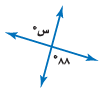  قيمة   س   في الشكل المجاور هي :                                        أ – 219                   ب – 177                        ج – 103                       د – 88  الشكل الذي له تماثل دوراني حول نقطة يمكن تدويره حول هذه النقطة بزاوية  :                   أ – 360                  ب – اقل من 360                ج – اكثر من 360             د – 540  لدى أحمد كيس به  60   كرة ملونه , 25 ٪ منها لونها أحمر . ما عدد الكرات الحمراء ؟     أ-     45                  ب –  35                       ج – 15                       د – 25   مجموع قياسات الزاويا الداخلية لمثلث هو : أ –  540                ب – 360                     ج –  180                       د –  90 يسمى التغير المئوي بالنقصان المئوي إذا كانت الكمية الجديد  .......... الكمية الأصلية :      أ-  أكبر من             ب – يساوي                    ج – أصغر من                   د – ضعف  إذا كان ثمن الشراء 15 ريالاً والربح  منه 40 ٪  فإن ثمن الربح فقط  يساوي :     أ-  25 ريال                ب – 15 ريال                    ج – 9 ريال                   د – 6 ريال   النسبة المئوية للعدد 25 من 625  =      أ-  0,04 ٪             ب –    4 ٪                    ج – 40 ٪                    د – 0,4 ٪    19 ٪   من  99   =     أ-  20                 ب – 25                          ج – 30                       د – 35السؤال الثاني : ضع علامة (  ) امام العبارة الصحيحة وعلامة (  ) امام العبارة الخاطئة فيما يلي :تسمى الأعداد التي يصعب قسمتها ذهنياً بالأعداد المتناغمة                                                              (       )عدد زوار المتحف الوطني 600 شخص (50٪ نساء، 30٪ رجال ، الباقي أطفال ) , عدد الأطفال = 220      (      )    إذا كان السعر الأصلي 8 ريال والسعر الجديد 10 ريال فإن التغير المئوي لأقرب عشر = 25٪                (      )     العدد الذي 35 ٪  منه يساوي 84  هو :   240                                                      (      )                                                                                        السؤال الثالث : أكمل الفراغات بإيجاد كلا مما يأتي في الشكلين المجاورين :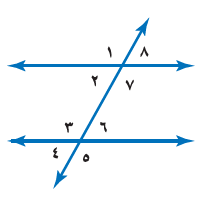                                                                                       ب- أد          ................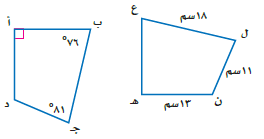 دجــ        ................ق  \  ن  ................ق  \  ه  ................ السؤال الأول: أحسب ذهنيا:               ٦٠ %  من ٢٥                              ٤٠ %  من ٣٥                          ١٠%  من ٣٥٠                     ......................................                   ......................................                  ...................................... السؤال الثاني: ضع إشارة   ˂ أو ˃ أو = في          لتكون كل جملة مما يأتي صحيحة:                    ٢٥%  من ٣٢             ٨٠ %  من ٤٥                  ٥٠ %  من ٧٢            ٢٥ %  من ٦٠                                                                                                   السؤال الثالث: حل كل مسألة مما يأتي باستعمال المعادلة المئوية:                 أوجد قيمة      ٣٠ %  من ٧٠                                ما النسبة المئوية للعدد ٣٦  من  ١٢٠ ؟                                                  ..................................................                                ..................................................               ..................................................                               ..................................................               ..................................................                               .................................................. السؤال الرابع: أوجد التغير المئوي فيما يأتي ، وقدر الناتج إلى أقرب جزء من عشره إذا لزم الأمر ،  ثم بين ما إذا كان هذا التغير زيادة أم نقصان.         الأصلي :   ٦٠   نقاط          .....................................................................................          الجديد :  ٤٨    نقاط          .....................................................................................السؤال الخامس: أوجد ثمن بيع كل سلعة فيما يأتي مقربا الناتج إلى أقرب ريال:         قلم  : ٩    ريالا  ، والربح  ٤٥ %          ......................................................................................................... .................................................................................................................................................................................................................. .........................................................................................................السؤال الأول : اختر الإجابة الصحيحة لكل فقرة :المملكة العربية السعودية                                                                                        الصف : الثاني المتوسط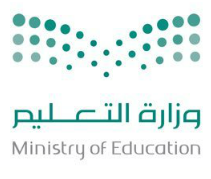 وزارة التعليم                                                                                                            المادة : رياضياتإدارة التعليم بمنطقة                                                                                                الزمن : ساعتان مكتب تعليم                                                                                                             التاريخ:    /   / 1445همتوسطة                                                                                                                  عدد الصفحات : 3المملكة العربية السعودية                                                                                        الصف : الثاني المتوسطوزارة التعليم                                                                                                            المادة : رياضياتإدارة التعليم بمنطقة                                                                                                الزمن : ساعتان مكتب تعليم                                                                                                             التاريخ:    /   / 1445همتوسطة                                                                                                                  عدد الصفحات : 3المملكة العربية السعودية                                                                                        الصف : الثاني المتوسطوزارة التعليم                                                                                                            المادة : رياضياتإدارة التعليم بمنطقة                                                                                                الزمن : ساعتان مكتب تعليم                                                                                                             التاريخ:    /   / 1445همتوسطة                                                                                                                  عدد الصفحات : 3المملكة العربية السعودية                                                                                        الصف : الثاني المتوسطوزارة التعليم                                                                                                            المادة : رياضياتإدارة التعليم بمنطقة                                                                                                الزمن : ساعتان مكتب تعليم                                                                                                             التاريخ:    /   / 1445همتوسطة                                                                                                                  عدد الصفحات : 3المملكة العربية السعودية                                                                                        الصف : الثاني المتوسطوزارة التعليم                                                                                                            المادة : رياضياتإدارة التعليم بمنطقة                                                                                                الزمن : ساعتان مكتب تعليم                                                                                                             التاريخ:    /   / 1445همتوسطة                                                                                                                  عدد الصفحات : 3المملكة العربية السعودية                                                                                        الصف : الثاني المتوسطوزارة التعليم                                                                                                            المادة : رياضياتإدارة التعليم بمنطقة                                                                                                الزمن : ساعتان مكتب تعليم                                                                                                             التاريخ:    /   / 1445همتوسطة                                                                                                                  عدد الصفحات : 3المملكة العربية السعودية                                                                                        الصف : الثاني المتوسطوزارة التعليم                                                                                                            المادة : رياضياتإدارة التعليم بمنطقة                                                                                                الزمن : ساعتان مكتب تعليم                                                                                                             التاريخ:    /   / 1445همتوسطة                                                                                                                  عدد الصفحات : 3المملكة العربية السعودية                                                                                        الصف : الثاني المتوسطوزارة التعليم                                                                                                            المادة : رياضياتإدارة التعليم بمنطقة                                                                                                الزمن : ساعتان مكتب تعليم                                                                                                             التاريخ:    /   / 1445همتوسطة                                                                                                                  عدد الصفحات : 3الدرجةرقماالدرجةكتابةدرجة فقطالمصححالمراجعالدرجةرقما20الدرجةكتابةدرجة فقطالتوقيعالتوقيعاسم الطالب :                                                                                                                  رقم الجلوس :101أوجد:  44 % من25:أوجد:  44 % من25:أوجد:  44 % من25:أوجد:  44 % من25:أوجد:  44 % من25:أوجد:  44 % من25:أوجد:  44 % من25:أ  10	                                                               ب 11                                        ج12                                  د 132العدد الذي 75٪ منه تساوي 210:العدد الذي 75٪ منه تساوي 210:العدد الذي 75٪ منه تساوي 210:العدد الذي 75٪ منه تساوي 210:العدد الذي 75٪ منه تساوي 210:العدد الذي 75٪ منه تساوي 210:العدد الذي 75٪ منه تساوي 210:أ280ب290ج300د3103التغير المئوي إذا كان الثمن الأصلي ٤٠ ريال و الجديد  ٤٨ ريال:التغير المئوي إذا كان الثمن الأصلي ٤٠ ريال و الجديد  ٤٨ ريال:التغير المئوي إذا كان الثمن الأصلي ٤٠ ريال و الجديد  ٤٨ ريال:التغير المئوي إذا كان الثمن الأصلي ٤٠ ريال و الجديد  ٤٨ ريال:التغير المئوي إذا كان الثمن الأصلي ٤٠ ريال و الجديد  ٤٨ ريال:التغير المئوي إذا كان الثمن الأصلي ٤٠ ريال و الجديد  ٤٨ ريال:التغير المئوي إذا كان الثمن الأصلي ٤٠ ريال و الجديد  ٤٨ ريال:أ20٪ زيادة مئويةب25٪ زيادة مئويةج30٪ زيادة مئويةد35٪ زيادة مئوية4جوال سعره 700 ريال أوجد السعر الجديد بعد التخفيض 40%:جوال سعره 700 ريال أوجد السعر الجديد بعد التخفيض 40%:جوال سعره 700 ريال أوجد السعر الجديد بعد التخفيض 40%:جوال سعره 700 ريال أوجد السعر الجديد بعد التخفيض 40%:جوال سعره 700 ريال أوجد السعر الجديد بعد التخفيض 40%:جوال سعره 700 ريال أوجد السعر الجديد بعد التخفيض 40%:جوال سعره 700 ريال أوجد السعر الجديد بعد التخفيض 40%:أ660 ريالب420 ريالج  980 ريالد550 ريال5ما النسبة المئوية للعدد 3 من 5 :ما النسبة المئوية للعدد 3 من 5 :ما النسبة المئوية للعدد 3 من 5 :ما النسبة المئوية للعدد 3 من 5 :ما النسبة المئوية للعدد 3 من 5 :ما النسبة المئوية للعدد 3 من 5 :ما النسبة المئوية للعدد 3 من 5 :أ30 %ب50%ج60 %د70 %6 ارتفع ثمن تذكرة حضور  مباريات دوري المحترفين لكرة القدم من ٢٠  ريالا إلى ٢٥  ريالا    ما الزيادة المئوية في ثمن التذكرة؟ ارتفع ثمن تذكرة حضور  مباريات دوري المحترفين لكرة القدم من ٢٠  ريالا إلى ٢٥  ريالا    ما الزيادة المئوية في ثمن التذكرة؟ ارتفع ثمن تذكرة حضور  مباريات دوري المحترفين لكرة القدم من ٢٠  ريالا إلى ٢٥  ريالا    ما الزيادة المئوية في ثمن التذكرة؟ ارتفع ثمن تذكرة حضور  مباريات دوري المحترفين لكرة القدم من ٢٠  ريالا إلى ٢٥  ريالا    ما الزيادة المئوية في ثمن التذكرة؟ ارتفع ثمن تذكرة حضور  مباريات دوري المحترفين لكرة القدم من ٢٠  ريالا إلى ٢٥  ريالا    ما الزيادة المئوية في ثمن التذكرة؟ ارتفع ثمن تذكرة حضور  مباريات دوري المحترفين لكرة القدم من ٢٠  ريالا إلى ٢٥  ريالا    ما الزيادة المئوية في ثمن التذكرة؟ ارتفع ثمن تذكرة حضور  مباريات دوري المحترفين لكرة القدم من ٢٠  ريالا إلى ٢٥  ريالا    ما الزيادة المئوية في ثمن التذكرة؟أ15 %ب20 %ج25%د30%7 قدر 9 % من 81 :                                                     قدر 9 % من 81 :                                                     قدر 9 % من 81 :                                                     قدر 9 % من 81 :                                                     قدر 9 % من 81 :                                                     قدر 9 % من 81 :                                                     قدر 9 % من 81 :                                                    أ6ب7ج  8                                  د98اكتب النسبة المئوية 150% على صورة كسر اعتيادي في أبسط صورة اكتب النسبة المئوية 150% على صورة كسر اعتيادي في أبسط صورة اكتب النسبة المئوية 150% على صورة كسر اعتيادي في أبسط صورة اكتب النسبة المئوية 150% على صورة كسر اعتيادي في أبسط صورة اكتب النسبة المئوية 150% على صورة كسر اعتيادي في أبسط صورة اكتب النسبة المئوية 150% على صورة كسر اعتيادي في أبسط صورة اكتب النسبة المئوية 150% على صورة كسر اعتيادي في أبسط صورة أ1ب1ج1د19  تصنف الزاويتان 7 و5 انهما: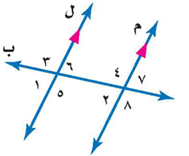   تصنف الزاويتان 7 و5 انهما:  تصنف الزاويتان 7 و5 انهما:  تصنف الزاويتان 7 و5 انهما:  تصنف الزاويتان 7 و5 انهما:  تصنف الزاويتان 7 و5 انهما:  تصنف الزاويتان 7 و5 انهما:أمتبادلتان داخليابمتبادلتان خارجياجمتناظرةدمتتامتان10قياس الزاوية (س) في الشكل المقابل  :                                                                 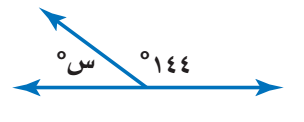 قياس الزاوية (س) في الشكل المقابل  :                                                                 قياس الزاوية (س) في الشكل المقابل  :                                                                 قياس الزاوية (س) في الشكل المقابل  :                                                                 قياس الزاوية (س) في الشكل المقابل  :                                                                 قياس الزاوية (س) في الشكل المقابل  :                                                                 قياس الزاوية (س) في الشكل المقابل  :                                                                 أ40ب36ج46                                          د205 درجاتالتغير المئوي هو النسبة المئوية لمقدار التغير من الكمية الأصلية   إذا كانت الزوايا متطابقة فإن قياساتها متساوية  مجموع قياسات الزوايا الداخلية لمضلع رباعي 450 الزاويتان المتكاملتان مجموع قياسهما 90يسمى المبلغ الذي يتم طرحه من المبلغ الأصلي خصما. 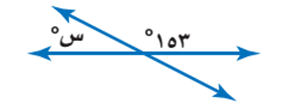 في الشكل  س ص ع ≡  ل ك م  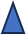 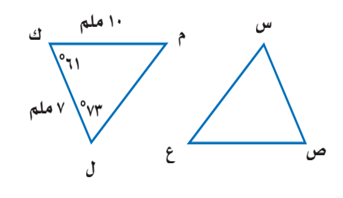 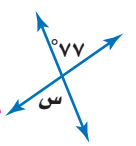         اختبار رياضيات منتصف الفصل الدراسي الثانياسم الطالب :                                                                                                              الصف: ثاني متوسط20النسبة المئوية للعدد  62 من  186 =النسبة المئوية للعدد  62 من  186 =النسبة المئوية للعدد  62 من  186 =النسبة المئوية للعدد  62 من  186 =النسبة المئوية للعدد  62 من  186 =النسبة المئوية للعدد  62 من  186 =أ33.3٪ب44٪ج80٪اوجد 15٪ من 275 :اوجد 15٪ من 275 :اوجد 15٪ من 275 :اوجد 15٪ من 275 :اوجد 15٪ من 275 :اوجد 15٪ من 275 :أ50ب20ج41,3العدد الذي 75٪ منه تساوي 210 :العدد الذي 75٪ منه تساوي 210 :العدد الذي 75٪ منه تساوي 210 :العدد الذي 75٪ منه تساوي 210 :العدد الذي 75٪ منه تساوي 210 :العدد الذي 75٪ منه تساوي 210 :أ280ب80ج180قدر 24 ٪ من 44 :قدر 24 ٪ من 44 :قدر 24 ٪ من 44 :قدر 24 ٪ من 44 :قدر 24 ٪ من 44 :قدر 24 ٪ من 44 :أ17ب11ج15قدر النسبة المئوية : 7  من  79قدر النسبة المئوية : 7  من  79قدر النسبة المئوية : 7  من  79قدر النسبة المئوية : 7  من  79قدر النسبة المئوية : 7  من  79قدر النسبة المئوية : 7  من  79أ20 ٪ب30 ٪ج10 ٪احسب ذهنيا :  10 ٪ من 350احسب ذهنيا :  10 ٪ من 350احسب ذهنيا :  10 ٪ من 350احسب ذهنيا :  10 ٪ من 350احسب ذهنيا :  10 ٪ من 350احسب ذهنيا :  10 ٪ من 350أ35ب30ج45اشترى تاجر قطعة أثاث بمبلغ 2500 وباعها بربح 5 ٪ فإن ثمن البيع :اشترى تاجر قطعة أثاث بمبلغ 2500 وباعها بربح 5 ٪ فإن ثمن البيع :اشترى تاجر قطعة أثاث بمبلغ 2500 وباعها بربح 5 ٪ فإن ثمن البيع :اشترى تاجر قطعة أثاث بمبلغ 2500 وباعها بربح 5 ٪ فإن ثمن البيع :اشترى تاجر قطعة أثاث بمبلغ 2500 وباعها بربح 5 ٪ فإن ثمن البيع :اشترى تاجر قطعة أثاث بمبلغ 2500 وباعها بربح 5 ٪ فإن ثمن البيع :أ33.3٪ب44٪ج80٪أوجد التغير المئوي إذا كان الثمن الأصلي  = 40 ريال و الثمن الجديد = 32 ريالأوجد التغير المئوي إذا كان الثمن الأصلي  = 40 ريال و الثمن الجديد = 32 ريالأوجد التغير المئوي إذا كان الثمن الأصلي  = 40 ريال و الثمن الجديد = 32 ريالأوجد التغير المئوي إذا كان الثمن الأصلي  = 40 ريال و الثمن الجديد = 32 ريالأوجد التغير المئوي إذا كان الثمن الأصلي  = 40 ريال و الثمن الجديد = 32 ريالأوجد التغير المئوي إذا كان الثمن الأصلي  = 40 ريال و الثمن الجديد = 32 ريالأ50ب20ج41,3اذا كان ثمن الطاولة = 400 ريال و الربح 50 ٪ فإن ثمن البيع =اذا كان ثمن الطاولة = 400 ريال و الربح 50 ٪ فإن ثمن البيع =اذا كان ثمن الطاولة = 400 ريال و الربح 50 ٪ فإن ثمن البيع =اذا كان ثمن الطاولة = 400 ريال و الربح 50 ٪ فإن ثمن البيع =اذا كان ثمن الطاولة = 400 ريال و الربح 50 ٪ فإن ثمن البيع =اذا كان ثمن الطاولة = 400 ريال و الربح 50 ٪ فإن ثمن البيع =أ755ب651ج600اذا كان ثمن القميص = 80 ريال والخصم = 25 ٪ فإن ثمن البيع =اذا كان ثمن القميص = 80 ريال والخصم = 25 ٪ فإن ثمن البيع =اذا كان ثمن القميص = 80 ريال والخصم = 25 ٪ فإن ثمن البيع =اذا كان ثمن القميص = 80 ريال والخصم = 25 ٪ فإن ثمن البيع =اذا كان ثمن القميص = 80 ريال والخصم = 25 ٪ فإن ثمن البيع =اذا كان ثمن القميص = 80 ريال والخصم = 25 ٪ فإن ثمن البيع =أ60 ريالب70 ريالج65 ريالصورة النقطة ( 5 ، 1 ) بالانعكاس حول محور الصادات هي   صورة النقطة ( 5 ، 1 ) بالانعكاس حول محور الصادات هي   صورة النقطة ( 5 ، 1 ) بالانعكاس حول محور الصادات هي   صورة النقطة ( 5 ، 1 ) بالانعكاس حول محور الصادات هي   صورة النقطة ( 5 ، 1 ) بالانعكاس حول محور الصادات هي   صورة النقطة ( 5 ، 1 ) بالانعكاس حول محور الصادات هي   أ( - 5 ، - 1 )ب( 5 ، -1 )ج( -5 ،  1 )صورة النقطة ( 3 ، 2 ) بالانعكاس حول محور السينات هيصورة النقطة ( 3 ، 2 ) بالانعكاس حول محور السينات هيصورة النقطة ( 3 ، 2 ) بالانعكاس حول محور السينات هيصورة النقطة ( 3 ، 2 ) بالانعكاس حول محور السينات هيصورة النقطة ( 3 ، 2 ) بالانعكاس حول محور السينات هيصورة النقطة ( 3 ، 2 ) بالانعكاس حول محور السينات هيأ( -3 ، - 2 )ب( -3 ، 2 )ج( 3 ، - 2 ) إحداثيات النقطة ( 3  ، 2 ) بعد انسحاب مقداره   ٦ وحدات لليمين  و 4 وحدات إلى أسفل  إحداثيات النقطة ( 3  ، 2 ) بعد انسحاب مقداره   ٦ وحدات لليمين  و 4 وحدات إلى أسفل  إحداثيات النقطة ( 3  ، 2 ) بعد انسحاب مقداره   ٦ وحدات لليمين  و 4 وحدات إلى أسفل  إحداثيات النقطة ( 3  ، 2 ) بعد انسحاب مقداره   ٦ وحدات لليمين  و 4 وحدات إلى أسفل  إحداثيات النقطة ( 3  ، 2 ) بعد انسحاب مقداره   ٦ وحدات لليمين  و 4 وحدات إلى أسفل  إحداثيات النقطة ( 3  ، 2 ) بعد انسحاب مقداره   ٦ وحدات لليمين  و 4 وحدات إلى أسفل أ( 9 ، 3 )ب( 7 ، 1 )ج(  - 1 ، 11 )في الشكل ﻢ س ص ع   ﻢ ل ك م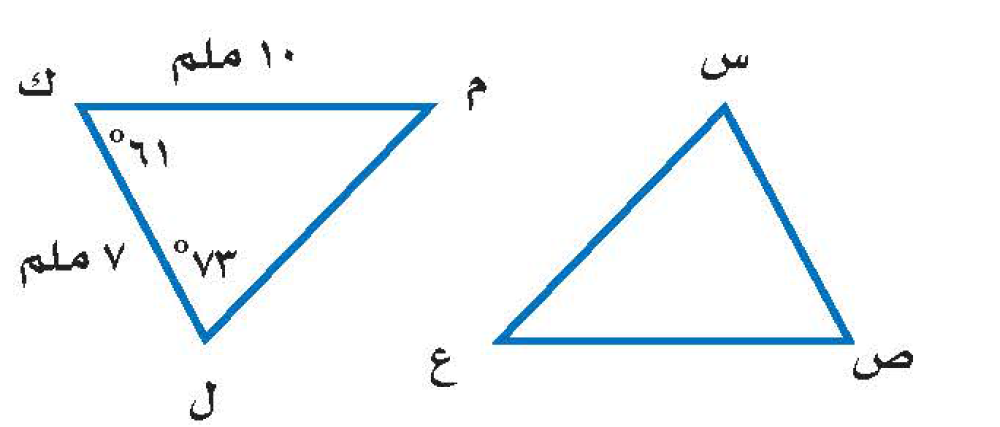 أوجد  قياس الزاوية  س =في الشكل ﻢ س ص ع   ﻢ ل ك مأوجد  قياس الزاوية  س =في الشكل ﻢ س ص ع   ﻢ ل ك مأوجد  قياس الزاوية  س =في الشكل ﻢ س ص ع   ﻢ ل ك مأوجد  قياس الزاوية  س =في الشكل ﻢ س ص ع   ﻢ ل ك مأوجد  قياس الزاوية  س =في الشكل ﻢ س ص ع   ﻢ ل ك مأوجد  قياس الزاوية  س =أ73°   ب61°   ج46°   تصنف الزاويتان 4 و5 انهما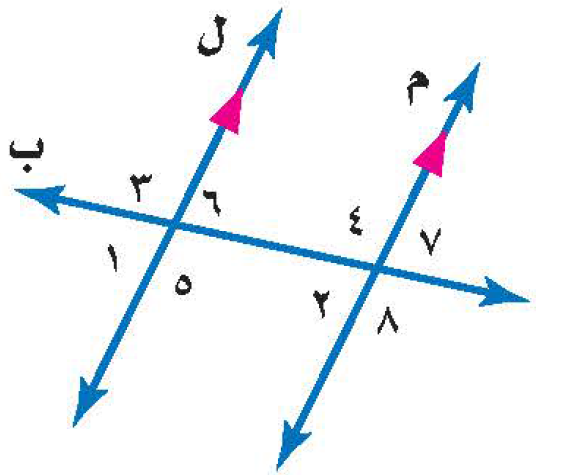 تصنف الزاويتان 4 و5 انهماتصنف الزاويتان 4 و5 انهماتصنف الزاويتان 4 و5 انهماتصنف الزاويتان 4 و5 انهماتصنف الزاويتان 4 و5 انهماأمتبادلتان داخلياب	متتامتانجمتناظرتانمجموع قياسات الزوايا الداخلية لمضلع سداسي  مجموع قياسات الزوايا الداخلية لمضلع سداسي  مجموع قياسات الزوايا الداخلية لمضلع سداسي  مجموع قياسات الزوايا الداخلية لمضلع سداسي  مجموع قياسات الزوايا الداخلية لمضلع سداسي  مجموع قياسات الزوايا الداخلية لمضلع سداسي  أ720°  ب720°  ج720°  قياس الزاوية الداخلية في مضلع ثماني قياس الزاوية الداخلية في مضلع ثماني قياس الزاوية الداخلية في مضلع ثماني قياس الزاوية الداخلية في مضلع ثماني قياس الزاوية الداخلية في مضلع ثماني قياس الزاوية الداخلية في مضلع ثماني أ90°  ب108°  ج135°  في الشكل التالي إذا كان المستقيمان أ  وَ  ب متوازيين ، فما قيمة س ؟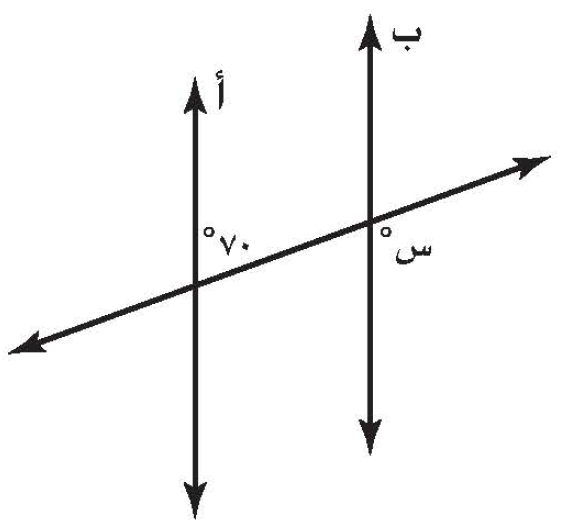 في الشكل التالي إذا كان المستقيمان أ  وَ  ب متوازيين ، فما قيمة س ؟في الشكل التالي إذا كان المستقيمان أ  وَ  ب متوازيين ، فما قيمة س ؟في الشكل التالي إذا كان المستقيمان أ  وَ  ب متوازيين ، فما قيمة س ؟في الشكل التالي إذا كان المستقيمان أ  وَ  ب متوازيين ، فما قيمة س ؟في الشكل التالي إذا كان المستقيمان أ  وَ  ب متوازيين ، فما قيمة س ؟أ20°  ب70°  ج110°  اذا كانت الزاويتان ك ، م متكاملتان و ق     ك = 38°  فأن ق     م = اذا كانت الزاويتان ك ، م متكاملتان و ق     ك = 38°  فأن ق     م = اذا كانت الزاويتان ك ، م متكاملتان و ق     ك = 38°  فأن ق     م = اذا كانت الزاويتان ك ، م متكاملتان و ق     ك = 38°  فأن ق     م = اذا كانت الزاويتان ك ، م متكاملتان و ق     ك = 38°  فأن ق     م = اذا كانت الزاويتان ك ، م متكاملتان و ق     ك = 38°  فأن ق     م = أ142°  ب52°  ج38°  أوجد ق     س       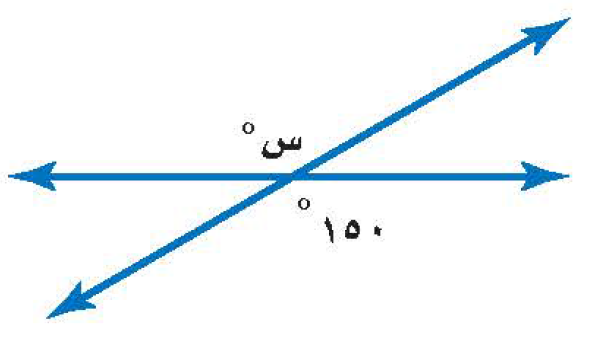 أوجد ق     س       أوجد ق     س       أوجد ق     س       أوجد ق     س       أوجد ق     س       أ30°  ب150°  ج120°  